GUIDE SPECIFICATION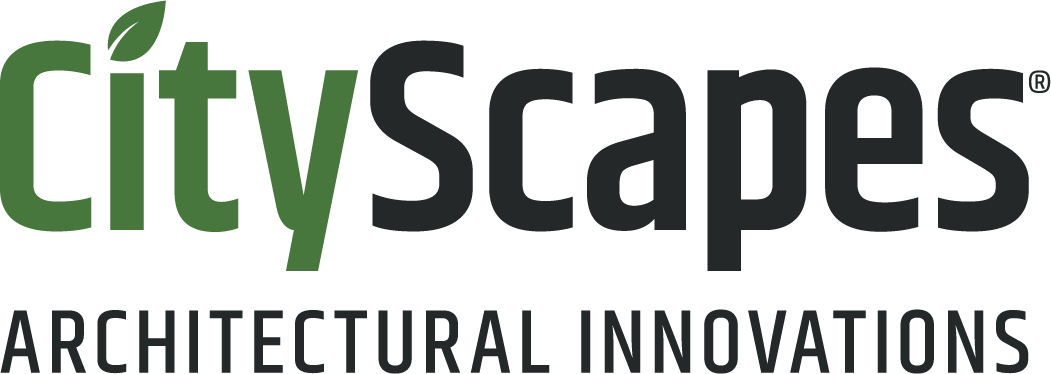 Manufacturer: CityScapes Inc. 4200 Lyman CourtHilliard, Ohio 43026(877) 727-3367 toll free(800) 726-4817 facsimile www.cityscapesinc.com3 PART SPEC   SECTION 10 82 00 – GRILLES AND SCREENS/TREILLAGE   SECTION 10 82 13 – EXTERIOR GRILLES AND SCREENS************************************************************************************************************************ This guide specification has been prepared by CityScapes Inc. in printed and electronic media, as an aid to specifiers in preparing written construction documents for the NatureScreen custom fabricated trellis/screen intended to be mounted on a wall or between posts as a freestanding unit.  Edit entire master to suit project requirements. Modify or add items as necessary. Delete items which are not applicable.  Words and sentences within brackets [ 	] reflect a choice to be made regarding inclusion or exclusion of a particular item or statement. This section may include performance, proprietary, and descriptive type specifications. Edit to avoid conflicting requirements.  Editor notes to guide the specifier are included between lines of asterisks to assist in choices to be made.  Remove these notes before final printing of specification.This guide specification is written around the Construction Specifications Institute (CSI), Section Format standards references to section names and numbers are based on MasterFormat 2014. For specification assistance on specific product applications, please contact our offices above. Plant selection is requires evaluation of multiple factors including geographic region, exposure to sun  and wind as well as soil type, drainage, plant spacing and species compatibility.  CityScapes Inc. provides Plant Selection Guide.  CityScapes Inc. reserves the right to modify these guide specifications at any time. Updates to this guide specification will be posted to CityScapes web site and/or in printed matter as they occur. Manufacturer and distributor make no expressed or implied warranties regarding content, errors, or omissions in the information presented.**************************************************************************************PART 1 - GENERALSUMMARYNatureScreen panels include:Single or double layer of [stainless steel] [painted steel] [galvanized] wire mesh for supporting plant growth, [single layer of printed graphic thermoplastic]Powder coated Extruded Aluminum frame with retention groove designed to capture wire mesh on one or two sides.Mounting method includes powder coated [wall mount bracket] or [extruded aluminum post system]Recommended clips and spacersRelated Sections:Section 03 30 00, Cast In Place Concrete (concrete footings)Section 32 93 00, PlantsREFERENCESAmerican Society for Testing and Materials: Standard Specifications forASTM B 221-96 - Aluminum and Aluminum Alloy Extruded Bars, Rods, Wire Profiles, and Tubes.The Aluminum Association, Inc.AA ADM-1516166 (1994) - Aluminum Design ManualAmerican Society of Civil Engineers.ASCE 7-95 - Minimum Design Loads for Buildings and Other Structures.SYSTEM DESCRIPTIONDesign Criteria:Manufacturer is responsible for the structural design of all materials, assembly and attachments to resist snow, wind, suction and uplift loading at any point without damage or permanent set.Framing shall be designed in accordance with the Aluminum Design Manual to resist the following loading:ASCE 7-95 - Minimum Design Loads for Buildings and Other Structures; American Society of Civil Engineers.SUBMITTALSProduct Data: Submit manufacturer's catalog data, detail sheets, specification and other data sufficient to indicate compliance with these specifications.Shop Drawings: Indicate layouts heights, component connection details, and details of interface  with adjacent construction.  Mark data to indicate:Wall or ground area to be screenedNumber of individual panels desiredType of mount including [wall material to be attached to] [direct bury or surface mount post system]Samples:Samples of Materials: [thermoplastic] [mesh] Color Selection:  Submit paint chart with full range of colors available for Architect's selection.Closeout Submittals:  Warranty documents, issued and executed by manufacturer, countersigned by Contractor.QUALITY ASSURANCERegulatory Requirements: Comply with requirements of building authorities having jurisdiction in Project location.Manufacturer Qualifications: Minimum five (5) years documented experience producing systems specified in this section.DELIVERY, STORAGE AND HANDLINGDelivery: Deliver materials to site in manufacturer's original, unopened containers and packaging, with labels clearly indicating manufacturer and material.Storage and Handling: Keep product in original package until ready to install to protect materials and finishes during handling and installation.  PROJECT CONDITIONSA. 	Field Measurements: Take measurements of actual openings to be screened. Indicate measurements on shop drawings fully documenting any field condition that may interfere with the screen system installation.COORDINATIONInstaller for work under this Section shall be responsible for coordination of panel and framing sizes and required options with the Contractor's requirements.Submit shop drawings to the Contractor and obtain written approval of shop drawing from the Contractor prior to fabrication.WARRANTYIf any part of the NatureScreen system fails because of a manufacturing defect within one year from the date of substantial completion, the manufacturer will furnish without charge the required replacement part(s).  Any local transportation, related service labor or diagnostic call charges are  not included.This warranty does not cover failure of your NatureScreen System if it is damaged by the Owner, or if the failure is caused by improper installation. In no event shall Warrantor be liable for incidental or consequential  damages.PART 2 - PRODUCTSACCEPTABLE MANUFACTURERSNatureScreen System,  CityScapes Incorporated, 4200 Lyman Ct. Hilliard, OH 43026. 1-877-727-3367 www.cityscapesinc.comSubstitutions:  Submit in accordance with Section 01 25 00 [01600].MATERIALSExtruded Aluminum Frame: Aluminum Alloy 6005- T5, 0.063” thickFrame width:   3 inch (76 mm).Extruded Aluminum Post (post mount system):  Aluminum Alloy 6005- T5, [0.090’] [0.125”] thick.Post dimension: [3.5” x 3.5”] [5.5” x 5.5”]Wall mount bracket: Aluminum Alloy 6005- T5, 0.090”, powder coat finishMetal Mesh Panels: [Stainless Steel] [Painted Steel] [Galvanized Steel]Mesh wire size:  10 gauge to 6 gaugeMesh wire grid size: [1” x 2”] [1” x 3”] [2” x 2”] [4” x 4”]Maximum panel size: Up to 5’ x 10’ in a single panelThreaded Fasteners:  All screws, bolts, nut and washers shall be Stainless Steel.FABRICATIONProvide factory-formed panel systems with continuous interlocking panel connections and indicated or necessary components: Form all components true to shape, accurate in size, square and free from distortion or defects.  Cut panels to precise lengths indicated on approved shop drawings.Fabricate all panels to slide horizontally to allow access to unit access panels behind.Panel Design, Style, Trim:Make selections below from manufacturer’s full available options. Styles and design can also be custom fabricated to customer’s preferences.  Accessories and decorative add-ons are optional.Panel Style: [Wall Mount]  [Post Mount] [Custom].Panel Design (select all that apply):  [Straight] [Arched Top] [Interior Illumination] [External Illumination] [Graphic Insert] [Custom]Frame thickness: [3 inch] [Custom]Wire Mesh spacing: [1” x 2”] [1” x 3”] [2” x 2”] [4” x 4”]Decorative frame Cut Out Profile: [Custom]Integrated Lighting: [Internal perimeter LED] [LED Downlight] [Custom]FINISHESAluminum Framing: Powder Coated finishColor:  Selected from full range of manufacturer's standard colors.[Color:  Custom color as selected by Architect.]PART 3 - EXECUTIONEXAMINATIONInstaller's Examination: Examine conditions under which construction activities of this section are to be performed.Submit written notification to Architect and Screen manufacturer if such conditions are unacceptable.Beginning erection constitutes installer's acceptance of conditions.INSTALLATIONPost mounted NatureScreen, span between structural supports should not exceed 10’ without review of site specific site conditions. For overhead horizontal or inclined panels span between structural supports should not exceed 5’. Wall mounted NatureScreen requires 4 mounting brackets per panel up to 4’ x 8’ size and 6 mounting brackets per panel for 5’ x 10’ panels.Install panels plumb and square, aligned to maintain modular grid.Install fasteners [as shown on Drawings.] [To meet manufacturer’s requirements.]CLEANING AND PROTECTIONDo not use abrasive cleaners.Protection:Ensure that finishes and structure of installed systems are not damaged by subsequent construction activities.If minor damage to finishes occurs, repair damage in accordance with manufacturer's recommendations.Prior to Substantial Completion: Remove dust or other foreign matter from component surfaces; clean finishes in accordance with manufacturer's instructions.END OF SECTION